Giriş (10 punto- sonra 3nk boşluk)Makale; Öz, Abstract, Giriş (Introduction), Materyal ve metot (Material and methods), Bulgular ve tartışma (Results and discussion) ve Sonuçlar (Conclusions) gibi ana başlıkları içermelidir.Giriş bölümü ve diğer bölümlerin ana metinleri, “Times New Roman” yazı tipi ve 10 punto ile hazırlanmalıdır. Paragraf başlarına 0.50 cm girinti bırakılarak başlanmalıdır. Paragraflar arasında satır aralığı veya paragraf boşluğu kullanılmamalıdır.Giriş bölümü, çalışma ile ilgili temel bilgilerin verildiği, çalışmanın amacı ve öneminin anlatıldığı, literatürdeki çalışmaların sunulduğu ve çalışma sonucunda elde edilmesi beklenen sonuçların ifade edildiği bölümdür. Giriş bölümünde alt başlıklar kullanılmamalıdır. Giriş bölümünde anlatımı kolaylaştırmak için şekiller ve tablolar kullanılabilir. Şekiller ve tablolar ile ilgili yazım kuralları şekiller ve tablolar başlıkları altında detaylı bir şekilde verilmiştir. Bu bölüm istenildiği kadar uzun tutulabilirGiriş literatür çalışmaları ile desteklenmelidir. Burada ve diğer bölümlerde kullanılacak kaynaklara; … [1], … [1, 2, 5], … [1, 2, 4-6], … [3-9] vb. şeklindeki numaralı yazımlar ile sıralı bir şekilde atıf yapılmalıdır. Giriş ve diğer bölümlerde daha önce başkası veya başkaları tarafından yapılmış bir çalışma hakkında bilgi verilecekse kaynaklara; Altun [8] …, Kimour ve Meslati [7] …, Nelson vd. [1] …, şeklinde atıf yapılmalıdır (kaynak numaraları mavi renkte olmalıdır).Makale metinlerinde kullanılan kısaltmalar ilk kullanıldığı yerde uzun yazımından hemen sonra parantez içerisinde verilmeli ve sonraki kullanımlarda hep bu kısaltmalar kullanılmalıdır (10 punto). Materyal ve metot (10 punto-önce 6nk ve sonra 3nk boşluk)Çalışmada kullanılmış olan materyaller ve tercih edilen metot giriş bölümünde belirtilen amaca göre açık bir şekilde bu bölümde sunulmalıdır. Çalışmanın tekrarlanabilmesi için yeteri kadar bilgi verilmelidir. Bu bölüm istenirse alt başlıklar halinde de sunulabilir (10 punto).Sayfa düzeni (10 punto-önce 6nk ve sonra  3nk  boşluk)Makale sayfa düzeni aşağıda belirtilen kurallara göre olmalıdır. Makale hazırlarken bu belgenin şablonunun kullanılması, dergi yazım formatının yerine getirilmesini sağlayacaktır (10 punto).Sayfa temel düzeni (10 punto-önce 6nk ve sonra 3nk boşluk)Hazırlanan makale sayfaları, A4 (210 x ) kağıt boyutunda olmalıdır. Sayfanın sol ve sağ kenarlarında 1.5 cm, üst kenarında 3 cm ve alt kenarında 2.5 cm boşluk bırakılmalıdır. Makale başlık bölümü ve iki sütunu da kaplayan şekiller ve tablolar dışında, makale ana metni 8.5 cm genişliğinde iki sütundan oluşmalıdır. İki sütun arasında 1 cm boşluk bırakılmalıdır.Yazar ve bilgileri (10 punto- sonra 3nk boşluk)Yazarların tüm isim ve soy isimlerinin sadece ilk harfleri büyük, 12 punto ve kalın yazılmalıdır. Yazar isimlerinden sonra 6 nk boşluk bırakılmalıdır. Yazar sırası üst indisle verilmeli, adres satırında ve alt bilgide bulunan ORCID numaralarında bu sıralama gözetilmelidir. Yazarların adres bilgileri yazar sırasına göre her bir yazarın adresi bir satırda olacak şekilde yazılmalıdır. Adres alanındaki bilgiler, üst indisle numaralandırılarak, 8 punto eğik yazı karakteri ile yazılmalıdır. Tüm gerekli bilgiler ilgili tabloda yerlerine yazılmalı ve tablonun kenarlıkları kaldırılmalıdır. Sorumlu yazar * üst indisi ile işaretlenmeli, yazara ait e-posta bilgisi ilk sayfanın altında bulunan alt bilgi kısmında verilmelidir. E-posta adresinden sonraki yazar ismi ve soy ismi gösterildiği gibi parantez içerisinde verilmelidir (10 punto).Başlıklar (10 punto-önce 6nk ve sonra 3nk boşluk)Makalenin ana başlığı, Türkçe yazılmış makalelerde sırasıyla Türkçe ve İngilizce, İngilizce yazılmış makalelerde ise İngilizce ve Türkçe olarak verilmelidir. Makale ana başlıkları 14 punto yazılmalı ve ortalanmalıdır. Türkçe ve İngilizce makale başlığından sonra 6 nk boşluk bırakılmalıdır. Başlıktaki harflerden sadece ilk harf büyük olmalı, diğer tüm harfler küçük yazılmalıdır. İngilizce makale başlığının yazı rengi yazı tipi rengine göre %50 koyulukta seçilmelidir. Başlıklarda Times New Roman yazı tipi kullanılmalıdır. Bölüm başlıklarından birinci seviye olanlar kalın, sola hizalı ve 10 punto olmalı, başlıktaki harflerden sadece ilk harf büyük olmalı, diğer harflerin tümü küçük harfle yazılmalıdır. İkinci (2.1, 2.2, 3.1 vb.), üçüncü (2.1.1, 2.2.2, 3.1.2 vb.) ve dördüncü (2.1.1.1, 2.2.2.1, 3.1.2.3 vb.) seviye alt başlıklar, italik 10 punto ve sola hizalı yazılmalıdır. Alt başlıklar dördüncü seviyeyi geçmemelidir. Makale başlığı ve diğer başlıklarda kısaltma kullanımından kaçınılmalıdır (10 punto).Yazı tipi (10 punto-önce 6nk ve sonra 3nk boşluk)Makale ana metninde düz ve iki yana yaslanmış 10 punto “Times New Roman” yazı tipi kullanılmalıdır. Vurgularda kalın veya italik yazı karakterleri kullanılabilir (10 punto).Bulgular ve tartışma (10 punto-önce 6nk ve sonra 3nk boşluk)Bu bölümde çalışma sonucunda elde edilen bulgular açıkça ve net bir şekilde sunulmalıdır. Sonuçların açık ve net olarak sunulabilmesi için şekiller ve tablolardan faydalanılabilir. Elde edilen sonuçlarla ilgili ham sonuçlardan daha çok, sonuçların önemine de vurgu yapılmalı ve literatür ile desteklenerek yorumlanmalıdır. Bu kısım istenirse alt başlıklar halinde sunulabilir (10 punto).Denklemler (10 punto-önce 6nk ve sonra 3nk boşluk)Denklemler ayrı satırlara yazılmalıdır. Denklemlere numara verilmelidir. Denklemler, 1x2 boyutlu tabloda verilmeli ve daha sonra tablonun kenarlıkları gizlenmelidir. Tablodaki denklem hücresinin genişliği %90, denklem numarasının genişliği %10 olabilir. Denklem hücresindeki formül ortalanmış, denklem numarası ise sağa hizalanmış olmalıdır. Tablodaki hücrelerin sol ve sağ kenarları sıfırlanmalıdır. Denklemden önce ve sonra tek boşluk bırakılmalıdır. Denklem yazmak için MS-Word® 2007 ve daha sonraki sürümlerin denklem düzenleyileri veya MathType kullanılabilir. Ana metin içerisinde denkleme örneğin Denklem (1) şeklinde atıf yapılmalıdır. Eğer denklem tek satıra sığmıyorsa birden fazla satırda verilebilir. Gerekli durumlarda ana metinde de denklem verilebilir. Ancak, metinde yazılan denklemin tek bir satırda yazılması gereklidir.Ana metinde verilen sayı ve biriminin aynı satırda olmasına özen gösterilmelidir. Sayılarda ondalık ayıracı olarak nokta kullanılmalıdır (örneğin 0.51, 5.51 vb.). Binler basamağı boşluksuz veya boşluklu olabilir (1000000 veya 1 000 000) (10 punto).Şekiller (10 punto-önce 6nk ve sonra 3nk boşluk)Tek sütundaki şekiller sütuna göre iki sütundaki şekiller sayfaya göre ortalı olmalıdır. Şekillerin başlıkları her şeklin altına ortalı yazılmalı ve Şekil 1, 2 ve 3’te gösterilen düzenlerde ve öncesinde 3nk boşluk olmalıdır. Tek sütundaki şekiller, Şekil 1’de görüldüğü gibi kenarlıkları gizlenmiş 2x1 boyutlu tablo içerisinde verilmelidir. Şeklin sayfa başı ve sonu hariç kısımlarında şekilden önce ve sonra tek boşluk bırakılmalıdır. Ana metin içerisinde şekle atıf yapılacaksa (örneğin Şekil 1’de görüldüğü gibi) mavi renkli olarak atıf yapılmalıdır. Şekiller Şekil 2 ve 3’teki gibi iki sütunda da sunulacak ise sayfa başı veya sayfa sonunda verilmelidir. Resim veya bazı şekiller en az 300 dpi çözünürlüğünde metin içinde ilgili yerlere eklenebilir. Şekiller net olarak görünmelidir. Şekil içerisindeki yazılar net ve okunaklı olmalıdır. Şekil içersindeki yazıların boyutu metin yazı boyutunu geçmemelidir. Düzenlenebilir şekillerde 8 punto yazı ile “Times New Roman” yazı tipi kullanılmalıdır. Şekillerdeki sayılarda ondalık ayıracı olarak nokta kullanılmalıdır. Alıntı veya yeniden düzenlenmiş resim ve şekiller için mutlaka kaynak gösterilmelidir (10 punto). Tablolar (10 punto-önce 6nk ve sonra 3nk boşluk)Tablo örnekleri Tablo 1 ve Tablo 2’de verilmiştir. Kullanım amacına göre değişik tablolar da verilebilir. Tablo başlığından önce tek boşluk, sonra ise 3 nk boşluk bırakılmalıdır. Tablonun sayfa başı ve sonu hariç kısımlarında tablodan önce ve sonra tek boşluk bırakılmalıdır. Tabloda kullanılacak herhangi bir kısaltma tablonun altında Tablo 1’de gösterildiği gibi 8 punto yazı ile açıklanabilir.Tablo 1. Bir tablo örneği (10 Punto-sonra 3 nk boşluk)Tablo iki sütunu da kaplıyorsa sayfanın başında veya sonunda verilmelidir (Bk. Tablo 2). Tablodaki yazılar 8 punto ile “Times New Roman” yazı tipi olmalıdır. Gerekli durumlarda tablodaki yazıların boyutu 7 punto olabilir. Tablodaki denklemlerin yazımında MS-Word® 2007 ve daha sonraki sürümlerin denklem düzenleyicileri ve MathType tercih edilmeldir. Metin içerisindeki tablo atıfları, bu şablonda yapıldığı gibi örneğin Tablo 2 şeklinde numaraları ile birlikte verilmeli ve tablo metin rengi mavi olmalıdır. Birden fazla denklem, şekil veya tabloya aynı yerde atıf yapılacaksa “,” ve “-” noktalama işaretleri kullanılabilir. Burada “,” “ve”, “-” ise “aralık” anlamlarını ifade eder. Makalede kullanılan her denklem, şekil ve tabloya ana metinde bulunduğu yerden önce atıf yapılmalıdır (10 punto).Köprüler (10 punto-önce 6nk ve sonra 3nk boşluk)Makalede köprüler kullanılabilir. Köprülerin yazı biçimi metinle aynı olmalı ve altı çizili olarak verilmelidir.Sayfa numaraları (10 punto-önce 6nk ve sonra 3nk boşluk)Makaleye sayfa numaraları verilebilir. Ancak sayfa numaraları mizanpaj sürecinde yeniden düzenlenecektir. Makalelerde üst ve alt bilgilerde başlık veya yazar isimleri kullanılmamalıdır. AA: Alternatif akımTablo 2. İki sütun genişliğinde bir tablo (10 Punto sonra 3 nk boşluk)Diğer yazım kuralları (10 punto-önce 6nk ve sonra 3nk boşluk)Denklem, şekil ve tablo numarası ekleri küçük ünlü uyumuna göre olmalıdır (1’de, 2’de, 3’te, 4’te, 5’te, 6’da, 7’de, 8’de, 9’da).Sayı ile % işareti bitişik yazılmalıdır. Türkçe metinlerde yüzde (%) işareti sayıdan önce (%51), İngilizce metinlerde yüzde (%) işareti sayıdan sonra (51%) olmalıdır.Makale ana metnindeki kısaltmalar ilk kullanıldığı metin içerisinde uzun yazıldıktan sonra parantez içerisinde verilmeli ve bundan sonraki yazımlarda sadece kısaltılmışı kullanılmalıdır.Küçük harf kısaltmaları eklerinde kelimenin okunuşu esas alınmalıdır. Örneğin cm’yi (santimetreyi), kg’dan (kilogramdan), mm’den (milimetreden). Büyük harf kısaltmaları eklerinde ise kullanılan kısaltmanın son harfinin okunuşu dikkate alınmalıdır. Örneğin TBDY’de, TDY’nin, TL’nin, TRT’den. Kısaltması büyük harflerle yapılan ve kelime gibi okunan kısaltmaların eklerinde kısaltmanın okunuşu dikkate alınmalıdır. Örneğin ASELSAN’a, DİTAŞ’ın, ÇİMSAN’dan, NİĞBAŞ’a.Makaledeki kısaltmalar TDK kısaltmalar dizinine uygun olarak yapılmalıdır. Örneğin vd. (ve diğerleri), vb. (ve benzeri), dk. (dakika), m (metre), g (gram).Şekil ve tablolar ile başlıkları aynı sütun ve sayfalarda olmalıdır. Yani şekil ve tablolar bölünmemelidir.Sonuçlar (10 punto-önce 6nk ve sonra 3nk boşluk)Sonuçlarda çalışmadan elde edilen önemli bilgiler kısa kısa verilmeli ve çalışmanın temel sonuçlarının etkisi açık bir şekilde belirtilmelidir (10 punto)Bu makale yazım şablonuna Niğde Ömer Halisdemir Üniversitesi Mühendislik Bilimleri Dergisi web sayfasından (https://dergipark.org.tr/tr/pub/ngumuh/writing-rules) ulaşabilirsiniz.Teşekkür (10 punto-önce 6nk ve sonra 3nk boşluk)Bu bölümün kullanımı isteğe bağlıdır. Hakem değerlendirmesinin ardından yayımlanmak üzere kabul edilen makalelerde eğer varsa destek alınan kurum, proje, kişi, vb. bilgiler bu bölümde belirtilebilir.Çıkar çatışması (10 punto-önce 6nk ve sonra 3nk boşluk)Yazarlar çıkar çatışması olmadığını beyan etmektedir.Benzerlik oranı (iThenticate): %10Burada makalenin benzerlik oranı beyan edilmelidir. Kaynaklar (10 punto-önce 6nk ve sonra 3nk boşluk)Metin içerisinde verilen atıflar köşeli parantez içerisinde sıraya göre verilmelidir. Kaynaklar listesi makalenin sonunda metin içersindeki sırasına göre sunulmalıdır. Metin içerisinde birden fazla yayına atıf yapılacaksa “ve” anlamında “,”, “arası tüm yayınlar” anlamında “-“ kullanılmalıdır. Örneğin kaynaklar [1] şeklindeki yazımlar ile 1 numaralı yayına, [1, 2, 5] şeklindeki yazımlar ile 1, 2 ve 5 numaralı yayınlara, [1, 2, 4-6] şeklindeki yazımlar ile 1, 2, 4, 5 ve 6 numaralı yayınlara, [3-9] şeklindeki yazım ile 3 ve 9 dâhil olmak üzere 3 ve 9 arasındaki tüm yayınlara atıf yapar. Metin içerisinde başkası veya başkaları tarafından yapılmış bir çalışma hakkında bilgi verilecekse kaynaklar Altun [8] …, Kimour ve Meslati [7] …, Nelson vd. [1] …, şeklinde ifade edilmelidir (kaynak numaraları mavi renkte olmalıdır).Kaynaklar bölümü aşağıdaki formatlara göre hazırlanıp verilmelidir. Metinde verilen referans sıralamasına göre kaynaklar bu bölümde sıraya konmalıdır. Kaynak yazım formatları başlıklar halinde aşağıdaki gibidir.Dergi kaynaklarıM. Korkanç, Deterioration of different stones used in historical buildings within Nigde province, Cappadocia. Construction and Building Materials, 48, 789-803, 2013. https://doi.org/10.1016/j.conbuildmat .2013.07.033.M. Sarıdemir and S. Çelikten, Investigation of fire and chemical effects on the properties of alkali-activated lightweight concretes produced with basaltic pumice aggregate. Construction and Building Materials, 260, 119969, 1-16, 2020. https://doi.org/10.1016/ j.conbuildmat.2020.11996.T. Bakharev, J. G. Sanjayan and Y. B. Cheng, Resistance of alkali-activated slag concrete to acid attack, Cement and Concrete. Research, 33 (10), 1607–1611, 2003. https://doi.org/10.1016/S0008-8846(03)00125-X.N. P. Mansuroğlu, E. Yazıcı, S. Önder ve A. C. Karaça Maltodekstrin-nohut proteini izolatı matrisinde karabiber tohumu yağının püskürtmeli kurutma metodu ile enkapsülasyonu. Niğde Ömer Halisdemir Üniversitesi Mühendislik Bilimleri Dergisi, 9 (2), 877-882, 2020. https://doi.org/10.28948/ngumuh.649969.Bildiri/Sempozyum kaynaklarıA. Arslan, M. H. Severcan, M. Sarıdemir ve K. Akçaözoğlu, Tek eğrilikli uzay kafes sistemlerde yapı malzemesi olarak cam elyaf takviyeli polyester profillerin kullanımı. 8. Uluslararası Çelik Yapılar Sempozyumu, sayfa 30-39, Konya, Türkiye, 24-26 Ekim 2019.M. A. Elgawady, , P. Lestuzzi, and M. Badoux, Retrofitting of masonry walls using shotcrete. Proceedings of 2006 New Zealand Society for Earthquake Engineering Conference, pp. 45-53, Napier, New Zealand, 2006.Kitap kaynaklarıC. Shi, P.V. Krivenko, and D.M. Roy, Alkali-Activated Cements and Concretes. Taylor and Francis, Abingdon, 2006.Kitap bölümü kaynaklarıG.R. Mettam and L.B. Adams, How to Prepare an Electronic Version of Your Article. in: B.S. Jones, R.Z. Smith (Eds.), Introduction to the Electronic Age, E-Publishing Inc., pp. 281-304, New York, 2009.E. D. Lipson and B. D. Horwitz, Photosensory Reception and Transduction. in Sensory Receptors and Signal Transduction. J. L. Spudich and B. H. Satir, Eds. New York: Wiley-Liss, pp. 1-64, 2001.M. Broy, Software Engineering - from Auxiliary to Key Technologies. In: Broy, M., Denert, E. (eds.) Software Pioneers, Springer, Heidelberg, pp. 10-13, 2002.Tez kaynaklarıD. Verma, Design of polymer biopolymer hydroxyapatite biomaterials for bone tissue engineering: through molecular control of interfaces. Ph.D. Thesis, North Dakota State University, North Dakota, USA, 2008.S. Çelikten, Çelik fiber içeren yüksek dayanımlı beton özellikleri üzerine metakaolin ve öğütülmüş pomzanın etkisi. Yüksek Lisans Tezi, Niğde Üniversitesi Fen Bilimleri Enstitüsü, Türkiye, 2014.H. Zhang, Delay-Insensitive Networks. Master Thesis, University of Chicago, Chicago, IL, 2007.Standart/Yönetmelik kaynaklarıTS EN 196 -1,  Çimento Deney Metotları - Bölüm 1: Dayanım Tayini. Türk Standartları Enstitüsü, Ankara, 2016.ASTM C150/C150M-20, Standard Specification for Portland Cement. ASTM International, West Conshohocken, PA, 2020. https://doi.org/10.1520/ C0150_C0150M-20.EN 197-1, Cement- Part 1: Compositions, Specifications and Conformity Criteria for Common Cements. DIN, 2011.İnternet sitesi kaynaklarıCancer Research UK, Cancer statistics reports for the UK. http://www.cancerresearchuk.org/aboutcancer/ statistics/cancerstatsreport/, Accessed 13 March 2003.Proje kaynaklarıM. Sarıdemir,) Uçucu Kül İçeren Beton Özelliklerinin Gen İfadeli Programlama ile Belirlenmesi. Niğde Üniversitesi Bilimsel Araştırma Projeleri Birimi, FEB 2011/21, 2012.O. Karahan ve C. D. Atiş Alkali ve Isı ile Aktifleştirilen Yüksek Dayanımlı F Sınıfı Uçucu Kül Geopolimer Harçların Durabilitesi. TÜBİTAK, 115M171, 2016.Teknik rapor kaynaklarıK. E. Elliott and C. M. Greene, A Local Adaptive Protocol. Argonne National Laboratory, Argonne, France, Technical Report 916-1010-BB, 7 April 2007.Patent kaynaklarıK. Kimura and A. Lipeles, Fuzzy Controller Component. U. S. Patent 14, 860,040, 14 December 2006.EklerEklerin kullanımı isteğe bağlıdır. Ekler kaynaklardan sonra verilmelidir. Ekler yeni bir sayfadan başlayabilir.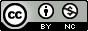 Türkçe makale başlığı (14 punto-sonra 6nk boşluk)Türkçe makale başlığı (14 punto-sonra 6nk boşluk)Türkçe makale başlığı (14 punto-sonra 6nk boşluk)Title of paper in English(14 punto-sonra 6nk boşluk)Title of paper in English(14 punto-sonra 6nk boşluk)Title of paper in English(14 punto-sonra 6nk boşluk)Birinci Yazar1,* , İkinci Yazar2,Üçüncü Yazar3(12 punto-sonra 6nk boşluk)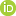 1 Niğde Ömer Halisdemir Üniversitesi, Bilgisayar Mühendisliği Bölümü, 51240, Niğde Türkiye (8 punto)2,3 Niğde Ömer Halisdemir University, Mechanical Engineering Department, 51240, Niğde, Turkey (8 punto)Birinci Yazar1,* , İkinci Yazar2,Üçüncü Yazar3(12 punto-sonra 6nk boşluk)1 Niğde Ömer Halisdemir Üniversitesi, Bilgisayar Mühendisliği Bölümü, 51240, Niğde Türkiye (8 punto)2,3 Niğde Ömer Halisdemir University, Mechanical Engineering Department, 51240, Niğde, Turkey (8 punto)Birinci Yazar1,* , İkinci Yazar2,Üçüncü Yazar3(12 punto-sonra 6nk boşluk)1 Niğde Ömer Halisdemir Üniversitesi, Bilgisayar Mühendisliği Bölümü, 51240, Niğde Türkiye (8 punto)2,3 Niğde Ömer Halisdemir University, Mechanical Engineering Department, 51240, Niğde, Turkey (8 punto)Öz (10 punto)Abstract (10 punto)Öz 150 kelimeyi geçmeyecek şekilde çalışmanın amacını, önemli bulgularını ve sonuçlarını kısaca içermelidir. Öz tek başına anlam bütünlüğüne sahip olmalıdır. Özde kaynaklar verilmemelidir. Özde kısaltma verilecek ise, kısaltma ilk geçtiği yerde tanımlanmalıdır ve daha sonra, makalede bu kısaltma kullanılmalıdır. Türkçe makalelerde öz, İngilizce makalelerde abstract solda yer almalı ve ilgili tablo hücresine yazılmalıdır. Özde yazı tipi olarak Times New Roman, 10 punto font kullanılmalıdır. Özün devamında en fazla 5 adet anahtar kelime tanımlanmalıdır. Türkçe ve İngilizce öz tek paragrafta yazılmalı, Türkçe ve İngilizce öz sayfayı taşmamalıdır. (10 punto sonra 6nk boşluk).Abstract should briefly contain the purpose of the study, important findings and results, not exceeding 150 words. Abstract should contain integrity. References should be not given in abstract. If abbreviation will be given in the abstract, it should be defined at its first pass, and then this abbreviation should be used in the article. English abstract should be at the left in English articles, Turkish abstract should be at left in Turkish abstracts. They should be written in the related table cell. In the abstract, Times New Roman, 10 point font should be used. Maximum 5 keywords should be defined right after abstract. Turkish and English abstracts should be in a single paragraph, Turkish and English abstracts shouldn’t overflow to second page (10 pt after 6nk space).Anahtar kelimeler: Makale şablonu, Makale, Şablon, Anahtar, KelimeKeywords: Article template, Article, Template, Key, Word(1)(2)Şekil 1. Yarım sayfa şekil (10 punto- önce 3 nk boşluk)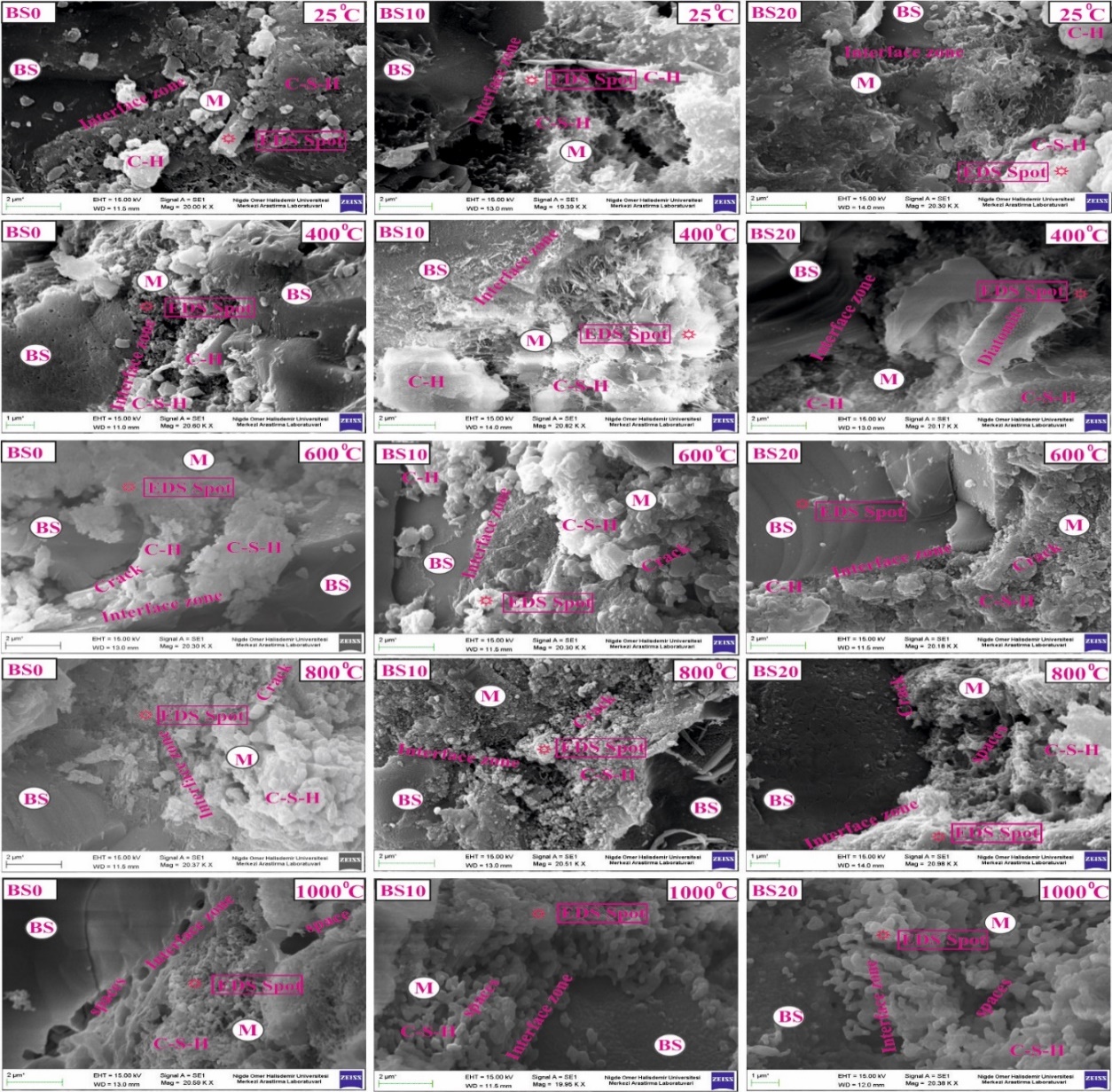 Şekil 2. Sayfa başında iki sütun şekil (10 Punto-önce 3 nk boşluk)1. Sütun2. Sütun3. SütunAA*0.0510 000AB0.20100 000BB2.802.5x10-5BC10003x1041. Sütun2. Sütun3. Sütun4. Sütun5. Sütun6. Sütun7. Sütun8. SütunAAXXXXXXBBYYYYYYCCZZZZZZ(a) (b) Şekil. 3. Sayfa sonunda iki sütun şekil (a) basınç dayanımı ve (b) eğilme dayanımı (10 Punto-önce 3 nk boşluk)Şekil. 3. Sayfa sonunda iki sütun şekil (a) basınç dayanımı ve (b) eğilme dayanımı (10 Punto-önce 3 nk boşluk)